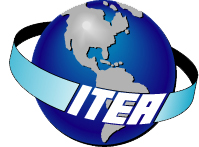 LUNCHEON ANNOUNCEMENT:General Chapter MeetingTuesday, 8 Mar 20161100 – Lunch1130 – Chapter MeetingCost: $15 for members/ $20 for non-membersSpeaker:Ms. Leslie TaylorExecutive Director NAWCAD/ NAVAIR Deputy Assistant Commander for Test & EvaluationPlease pay using this link:www.itea.org/storeOr pay at the door. To renew membership or become a member, please visit www.itea.org River’s Edge Restaurant46870 Tate Road, Bldg 2815Patuxent River, MD 20670RESERVATIONS REQUESTED by COB on Tuesday, 1 March 2016RSVP to Ashlee Wieber at ashlee.wieber@pae.com orJanet Bussell at jbussell@milcorp.com 